Kayla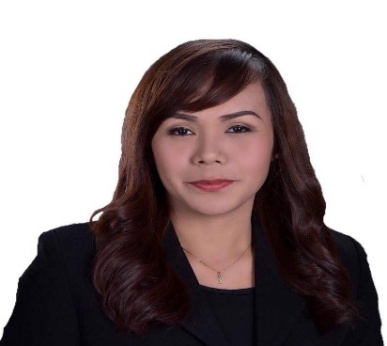 Kayla.333504@2freemail.com  Visa Status: Visit Visa 	KEY SKILLS:Proficient in Microsoft Office, Extensive Software skills, Good telephone skills, Knowledge in Shop Inventory, POS machine, Experience in handling Staff, Excellent dealing with customers, Proficient in English Language, Time Management, and Organizational Skills.WORK EXPERIENCE Operation Coordinator/Shop SupervisorSHARETEA (Tea story Investment LLC, Dubai UAE)May 2012 to November 30, 2014Key responsibility:Assist other store employees with their work Train New Staff Check the flow of the store from time to time.Assist the customer with their demands, suggestions and complaints.Making Weekly Staff RosterHandling Monthly Communication Staff Meeting.Doing Spot Check for 2 shops (Petty Cash & Cash Flow)Responsible for Local purchase orderingDoing daily and monthly Shop Inventory.Receptionist/Admin AssistantSony Service Center, Baguio City Philippines  June 2009- July 2011Key responsibility:Greet clients, visitors and guests as they enter into officeProvide information regarding products or services of the companyAnswer inquiries regarding services and availability of the personnelSchedule, reschedule and cancel appointmentsAnswer telephone calls and transfer calls to the appropriate personProvide information to callers over the telephoneRespond to emails and office correspondenceUpdate employee attendance and visitors’ recordsAssist visitors in filling out formsFront Desk Administrative AssistantSony Service Center, Baguio City Philippines  February 2007- March 2009Key responsibility:answer incoming calls, determine purpose of call and transfer calltake and deliver messagesgreet visitorsmonitor visitor accessgenerate reports and other documentsmaintain front desk procedures including contact information, directions and frequently requested company informationEDUCATION:Bachelor of Arts in EnglishUNIVERSITY OF THE CORDILLERAS, Philippines Year Graduated: August 5, 2016PERSONAL INFORMATIONBirth Date:      May 7, 1989	Age:                27 years oldBirth Place:    Angeles City, PampangaHeight:	5’2”Civil Status:    Single      Nationality:     Filipino